Publicado en  el 26/01/2016 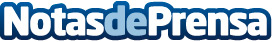 El stand de Murcia en Fitur recibió a 30.000 visitantesLa Región cierra su participación en la Feria Internacional de Madrid con cifras récord, entre las que destacan las 300 reuniones de negocio celebradas en la zona profesional, las 15.000 personas atendidas y 30.000 visitantesDatos de contacto:Nota de prensa publicada en: https://www.notasdeprensa.es/el-stand-de-murcia-en-fitur-recibio-a-30-000 Categorias: Viaje Murcia Turismo http://www.notasdeprensa.es